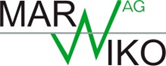 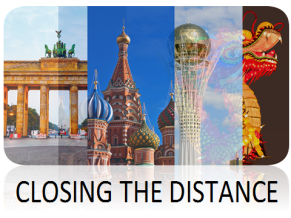 Vorläufiges Programm Businessreise China April 2016Veranstalter: MARWIKO AGReiseziel: Shanghai - RudongReisedauer: (7 Tage, 5 Übernachtungen)Zeitraum: Sonntag, den 03. April bis Sonnabend, den 09. April 2016Ablauf:Sonntag, den 03.04.16,Abreise Berlin- ShanghaiMontag, den 04.04.16Ankunft ShanghaiTransfer und Einchecken im HotelAbendveranstaltung (organisiert von der MARWIKO AG)Übernachtung in ShanghaiDienstag, den 05.04.16Empfang in der AHK Shanghai/China , Simone Pohl, Delegierte der deutschen Wirtschaft, Geschäftsführerin, Informationsveranstaltung (angefragt)Firmengründung in ChinaLeistungen der AHKStruktur deutscher Unternehmen in China, InvestitionsinteressenBank of China Shanghai, über Bank of China Berlin, Bo Feng, General Manager der, Informationsveranstaltung (bestätigt)Investieren in ChinaKapitalsicherheit,Förderung und UnterstützungGeldtransferAbendveranstaltung in den Räumen der Bank of China, organisiert von der MARWIKO AG) Empfang und Unternehmertreffen mit Partnern der chinesischen WirtschaftÜbernachtung in ShanghaiMittwoch, den 06.04.16 (bestätigt)09:00 Uhr Transfer nach Rudong11:30 Uhr Ankunft Rudong, Einchecken im Hotel,12:00 Uhr Mittagessen im Hotel Nantong Landison Hotel13:30 Uhr Besuch Rudong Ausstellung und Industriepark REDZ15:00 Uhr Umwelt Promotion Seminar in der REDZ, Gastgeber: Bürgermeister und Regierung / Direktion REDZ18:00 Uhr Abendessen in REDZÜbernachtung in RudongDonnerstag, den 07.04.16 (bestätigt)10:00 Uhr Besuch Windkraft Landschaft, Fischereihafen,Haiyin Tempel13:30 MittagessenAbreise, Transfer nach ShanghaiWard Howell International Ltd., Michael Maeder, Managing Partner, Informationsveranstaltung (angefragt)Personal und Beratung in ChinaKosten- und AufwandstrukturÜbernachtung in ShanghaiFreitag, den 08.04.1608.30 Uhr Transfer nach Taicang10 Uhr - Besuch des German Centre for Industry and Trade Taicang, Fabian Grosskopf, Senior Manager, Informationsveranstaltung “Mein Büro in China”, (bestätigt)Transfer ShanghaiBesuch Shanghai New International Expo Centre (SNIEC), Michael Kruppe, General Manager, Informationsveranstaltung “Messen in China” (angefragt)PricewaterhouseCoopers AG Informationsveranstaltung,Steuer- und Rechtsgrundlagen zum Aufbau eines Unternehmens in ChinaUnterstützung und Entwicklung des ChinahandelsÜbernachtung in ShanghaiSonnabend, den 09. 04.16Abflug nach Berlin, Ankunft in Berlin